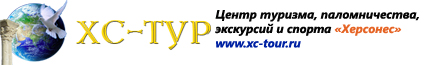 Orion 3*Лето 2012 годаЦены от: *Цена указана за 2-х человек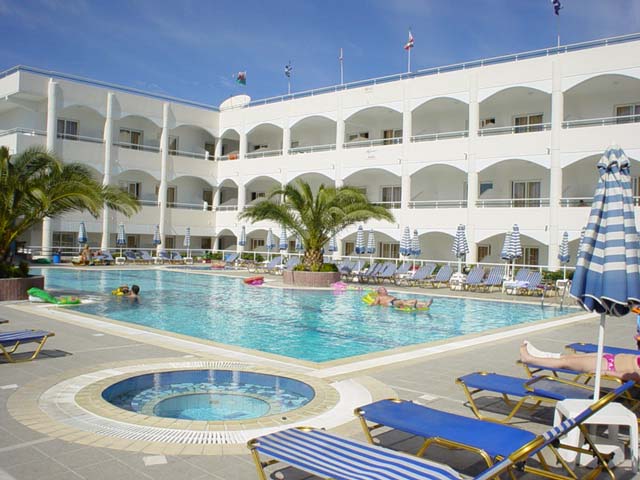 Количество ночейТип питанияСтоимость, руб.7 ночей/8днейЗавтраки442757 ночей/8днейПолупансион4905610 ночей/11днейЗавтраки5855610 ночей/11днейПолупансион6986014 ночей/15днейЗавтраки7196214 ночей/15днейПолупансион81650
Отель состоит из 3 корпусов- Tradition (основное здание), Poolside и Gardens (самый тихий корпус). Отель находится в 350 м от моря, автобусная остановка в 500 м от отеля, примерно в 1 км от отеля  находится один из самых больших аквапарков. Последний ремонт произведен в 2002 году. 
Отель состоит из 3 корпусов- Tradition (основное здание), Poolside и Gardens (самый тихий корпус). Отель находится в 350 м от моря, автобусная остановка в 500 м от отеля, примерно в 1 км от отеля  находится один из самых больших аквапарков. Последний ремонт произведен в 2002 году. Контактная информацияКонтактная информацияТелефон+30 (22410) 8-55-40Факс+30 (224) 108-64-17E-mailorionhotel@live.comМесторасположение отеляМесторасположение отеляНазвание курортаRODOSРасстояние от аэропорта17 кмОбщее количество номеров в отеле112Основное зданиеОсновное зданиеКоличество многоэтажных корпусов1Этажность корпусов2Количество номеров в основном здании15Наличие лифтов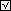 БунгалоБунгалоКоличество бунгало2Этажность бунгало3Количество номеров в бунгало(всего)97Описание стандартного номераОписание стандартного номераПлощадь номера35-38 кв.мВид из номерана садПокрытие полакафельДушФенЦентральный кондиционерКондиционер сплитТVКоличество русских каналов1МинибарО минибареПустой.БалконТеррасаДополнительное оборудованиеЧайные принадлежности.Уборка в номере 6 раз в неделюСмена белья 1 раз в неделюДополнительная кроватькровать/ двухъярусная кроватьКомментарии (стандартный номер)1 двуспальная или 2 односпальные кровати. 11 номеров Quadruple, площадью 38 кв.м. В здании Tradition индивидуальный кондиционер, в зданиях Poolside и Gardens - центральный кондиционер, работает с июня по сентябрь с 17:00-08:00. Аренда сейфа на ресепшн, примерная стоимость 10 евро/ неделя.Телефон (стандартный номер)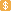 Услуги отеляУслуги отеляОткрытый бассейнTV roomWi FIКомментарии (услуги отеля)Бассейн площадью 231 кв.м, глубина 2,20 м. Интернет-уголок. Wi-Fi в общественных местах. Аренда утюга на ресепшн. Парковка. Комната для багажа.Интернет (услуги отеля)Размещение с животными (Коментарии)Отель не принимает животных.Спорт и фитнессСпорт и фитнессДжакузиБильярдУслуги для детейУслуги для детейДетская кроватьДетские стульчики в ресторанеИгровая площадкаКомментарии (услуги для детей)Детская секция в главном бассейне.Детский бассейнРазвлеченияРазвлеченияКомментарии (развлечения)Караоке.ПляжПляжТерритория пляжаГородской песчаный пляж.Вход в мореПесок.ШезлонгиЗонтикиКомментарии (пляж)Пляжных полотенец нет. Между отелем и пляжем автомобильная дорога.ПитаниеПитаниеРасписание работы основного ресторанаЗавтрак.Рестораны за дополнительную платуРесторан a la carte: с 07:00-23:30, греческая и международная кухни.БарыБар у бассейна: с 09:00-00:00.Комментарии (питание)Замена ужина на обед невозможна.HB